ΣΠΟΥΔΕΣ - ΑΚΑΔΗΜΑΪΚΟΙ ΤΙΤΛΟΙΔιδάκτορας Γεωπονικών Επιστημών του τμήματος Γεωπονίας, Φυτικής Παραγωγής και Αγροτικού Περιβάλλοντος του Πανεπιστημίου Θεσσαλίας με ειδίκευση στη Φυτοπαθολογία, 2014. Θέμα διδακτορικής διατριβής: ‘Επιδημιολογία και αντιμετώπιση του βοτρύτη σε υδροπονική καλλιέργεια μαρουλιού’.Μεταπτυχιακό Δίπλωμα Ειδίκευσης (M.Sc.) της Σχολής Γεωπονικών Επιστημών του Πανεπιστημίου Θεσσαλίας με κατεύθυνση ‘Σύγχρονη Φυτοπροστασία’, 2008. Θέμα μεταπτυχιακής διατριβής: ‘Επιδημιολογία και καταπολέμηση της σεπτορίωσης της απιδιάς’.Πτυχίο του τμήματος Γεωπονίας, Φυτικής Παραγωγής και Αγροτικού Περιβάλλοντος του Πανεπιστημίου Θεσσαλίας, 2005.ΕΡΕΥΝΗΤΙΚΑ ΕΝΔΙΑΦΕΡΟΝΤΑΑνίχνευση και χαρακτηρισμός ανθεκτικών σε μυκητοκτόνα φυτοπαθογόνων μυκήτων.Επιδημιολογία και καταπολέμηση μυκητολογικών ασθενειών των φυτών. Πληθυσμιακές μελέτες φυτοπαθογόνων μυκήτων.ΠΡΟΣΦΑΤΕΣ ΔΗΜΟΣΙΕΥΣΕΙΣChatzidimopoulos M, Zambounis A, Lioliopoulou F, Vellios EK, 2022. Detection of Venturia inaequalis isolates with multiple resistance in Greece. Microorganisms 10, 2354, doi: https://doi.org/10.3390/microorganisms10122354Chatzidimopoulos M, Lioliopoulou F, Sotiropoulos T, Vellios EK, 2020. Efficient control of apple scab with targeted spray applications. Agronomy 10, 217, doi: https://doi.org/10.3390/agronomy10020217Chatzidimopoulos M, Ganopoulos I, Moraitou-Daponta E, Lioliopoulou F, Ntantali O, Panagiotaki P, Vellios EK, 2019. High-resolution melting (HRM) analysis reveals genotypic differentiation of Venturia inaequalis populations in Greece. Frontiers in Ecology and Evolution 7:489, doi: https://doi.org/10.3389/fevo.2019.00489Chatzidimopoulos M, Pappas AC, 2019. Control of bottom rot in hydroponic lettuce, caused by strains of Botrytis cinerea with multiple fungicide resistance. Phytopathologia Mediterranea 58, 507-517, doi: https://doi.org/10.14601/Phyto-10826 Chatzidimopoulos M, Psomopoulos F, Malandrakis EE, Ganopoulos I, Madesis P, Vellios EK, Drogoudi P, 2016. Comparative genomics of Botrytis cinerea strains with differential multi-drug resistance. Frontiers in Plant Science 7:554, doi: https://doi.org/10.3389/fpls.2016.00554Chatzidimopoulos M, Pappas AC, 2016. Epidemiology and control of Septoria pyricola in pear leaf and fruit. Journal of Plant Pathology 98, 447-452. doi: 10.4454/JPP.V98I3.020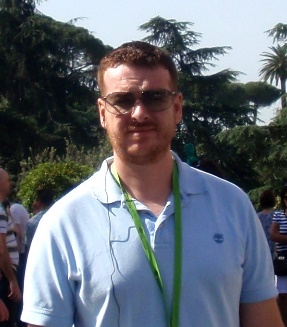 Χατζηδημόπουλος ΜιχάληςΕπίκουρος ΚαθηγητήςΔιεθνές Πανεπιστήμιο της ΕλλάδαςΣχολή Γεωτεχνικών ΕπιστημώνΤμήμα ΓεωπονίαςΚατεύθυνση Φυτικής ΠαραγωγήςEmail: mxatzid@agro.ihu.gr